ΣΕΜΙΝΑΡΙΑ ΚΑΙΝΟΤΟΜΙΑΣ & ΕΠΙΧΕΙΡΗΜΑΤΙΚΟΤΗΤΑΣ30 Σεπτεμβρίου – 23 Οκτωβρίου 2015, ΘεσσαλονίκηΑίτηση ΣυμμετοχήςΗμερομηνία υποβολής αίτησης: ………………………..Στοιχεία ΕνδιαφερόμενουΌνομα: ………………………………………………………………………………..Επώνυμο: ……………………………………………………………………………..Διεύθυνση: ……………………………………………................................................Τηλ. Επικοινωνίας: …………………………………………………………………...E-mail: ………………………………………………………………………………..Ιδιότητα:	Φοιτητής (Προπτυχιακός/Μεταπτυχιακός)			Ερευνητής 			Μέλος ΔΕΠ			Επιχειρηματίας			Ιδ. Υπάλληλος/ Δημ. Υπάλληλος			Άνεργος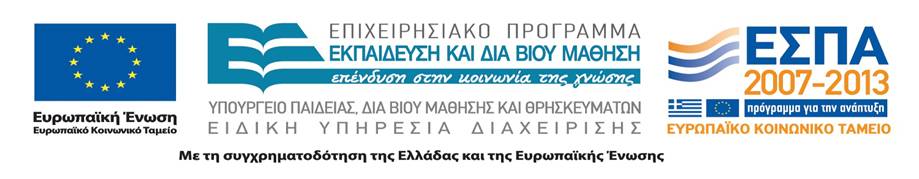                        ΜΟΝΑΔΑ ΚΑΙΝΟΤΟΜΙΑΣ & ΕΠΙΧΕΙΡΗΜΑΤΙΚΟΤΗΤΑΣ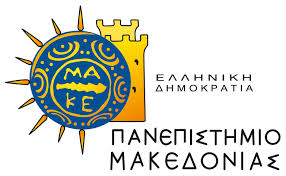 